agenda of the 2nd coordination meeting during RA-19/WRC-19Room: SUEZ CANALTime: 12:30 – 13:30 Hours, 23 October 2019Approval of AgendaUpdate on the issues in RA-19Res. 2-7 (Dr. Choongkeun Oh)New Resolutions: RSTT (Mr. Liu Bin); ITS (Mr. Hirohito Marubashi)Resolutions on IMT: (KOR)Issues of the Chairman and Vice-Chairmen for ITU-R Study Groups, CCV, RAG and CPMCandidates for Vice-Chairmen from APT MembersAny other issuesOutcomes of 9th and 10th Meeting of the Informal Group 	__________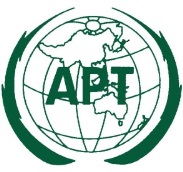 ASIA-PACIFIC TELECOMMUNITYCoordination Meetings of APT during RA-19/WRC-19Coordination Meetings of APT during RA-19/WRC-19Coordination Meetings of APT during RA-19/WRC-1921 October – 22 November 2019, Sharm-el Sheikh, Egypt21 October – 22 November 2019, Sharm-el Sheikh, Egypt21 October – 22 November 2019, Sharm-el Sheikh, Egypt